Προκήρυξη εκδήλωσης ενδιαφέροντος με κλειστές προσφορές για τη διοργάνωση μετακίνησης μαθητών στον Πανελλήνιο διαγωνισμό Ρομποτικής.Ο Διευθυντής του Γενικού Λυκείου Ελευθερούπολης προκηρύσσει την εκδήλωση ενδιαφέροντος με κλειστές προσφορές (σύμφωνα με την ΥΑ 33120 / ΓΔ4 / 28.02.2017, ΦΕΚ 681 / Β / 06.03.2017), για την συμμετοχή του ΓΕΛ Ελευθερούπολης στον διαγωνισμό.ΣΤΟΙΧΕΙΑ ΕΚΔΡΟΜΗΣΕΠΙΛΟΓΗ ► Προορισμός εκδρομής:   Αθήνα► Ημέρα Αναχώρησης εκδρομής:  23-02-2019  ► Ημέρα Επιστροφής εκδρομής:   25-02-2019► Αριθμός συμμετεχόντων μαθητών:  6► Αριθμός συνοδών  καθηγητών: 2  (Αρχηγός εκδρομής και ένας συνοδός καθηγητής)► Κατηγορία καταλύματος-περιοχή :Ξενοδοχείο 3 αστέρων και άνω, κοντά  στο κέντρο της πόλης.ΑΠΑΙΤΟΥΜΕΝΟΙ ΟΡΟΙ ΠΡΟΣΦΟΡΑΣ ► Μεταφορικό μέσον: Λεωφορείο ΚΤΕΛ ή τουριστικό Λεωφορείο το οποίο θα πρέπει να διαθέτει όλες τις προβλεπόμενες από την κείμενη νομοθεσία προδιαγραφές – έγγραφα καταλληλότητας οχήματος, επαγγελματική άδεια οδήγησης κλπ- ώστε να πληρούνται οι όροι ασφαλείας για τη μετακίνηση μαθητών – καθηγητών)► Υπηρεσίες καταλύματος: Α) Για τη φιλοξενία των μαθητών ζητούνται ένα τετράκλινο και ένα δίκλινο δωμάτιο χωρίς ράντζο καθώς και δύο μονόκλινα δωμάτια  για τους καθηγητές.Β) χωρίς  ημιδιατροφή.Στην προσφορά τους τα  ταξιδιωτικά  πρακτορεία οφείλουν να συμπεριλάβουν:Όνομα και κατηγορία καταλύματος, αριθμό δωματίων και κλινών και τις παρεχόμενες υπηρεσίες.Υπεύθυνη δήλωση ότι το ταξιδιωτικό πρακτορείο διαθέτει ειδικό σήμα λειτουργίας, το οποίο βρίσκεται σε ισχύ.Υπεύθυνη δήλωση ότι το ξενοδοχείο διαθέτει νόμιμη άδεια λειτουργίας και ότι πληρούνται όλοι ο όροι ασφάλειας και υγιεινής.Ασφάλεια  αστικής-επαγγελματικής ευθύνης.Το συνολικό κόστος της εκδρομής και κόστος ανά μαθητή.Τους γενικούς όρους συμμετοχής στην εκδρομή.. Ομαδική ταξιδιωτική ασφάλιση για ιατροφαρμακευτική περίθαλψη.Μετά το πέρας της εκδρομής θα δοθούν αποδείξεις πληρωμής στον κάθε γονέα χωριστά.Η εκδρομή γίνεται χωρίς καμία δαπάνη για το δημόσιο .Η απόφαση της επιτροπής θα αναρτηθεί στην ιστοσελίδα του σχολείου : http: www.lyk-elefth.kav.sch.grΟι προσφορές θα πρέπει να κατατεθούν ή αποσταλούν σε κλειστούς φακέλους μέχρι τις 12:00 την Δευτέρα 19-02-2019  στο  ΓΕΝΙΚΟ ΛΥΚΕΙΟ ΕΛΕΥΘΕΡΟΥΠΟΛΗΣ και θα ανοιχθούν αμέσως μετά.                                                          Ελευθερούπολη, 13-02-2019O   ΔιευθυντήςΜατζάνας Εμμανουήλ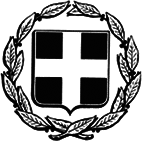 ΕΛΛΗΝΙΚΗ ΔΗΜΟΚΡΑΤΙΑΥΠΟΥΡΓΕΙΟ ΠΑΙΔΕΙΑΣ ΕΡΕΥΝΑΣ & ΘΡΗΣΚΕΥΜΑΤΩΝ-----ΠΕΡΙΦΕΡΕΙΑΚΗ ΔΙΕΥΘΥΝΣΗΑ/ΘΜΙΑΣ ΚΑΙ Β/ΘΜΙΑΣ ΕΚΠΑΙΔΕΥΣΗΣΑΝΑΤΟΛΙΚΗΣ ΜΑΚΕΔΟΝΙΑΣ & ΘΡΑΚΗΣ Δ/ΝΣΗ Δ/ΘΜΙΑΣ ΕΚΠ/ΣΗΣ  ΠΕ. ΚΑΒΑΛΑΣ  ΓΕΝΙΚΟ ΛΥΚΕΙΟ ΕΛΕΥΘΕΡΟΥΠΟΛΗΣTαχ. Δ/νση:Οδός: Τέρμα ΜαυρομιχαληΤ.Κ. – Πόλη:64100      ΕΛΕΥΘΕΡΟΥΠΟΛΗ E-mail: mail@lyk-elefth.kav.sch.gr  Πληροφορίες:Ματζάνας Ε.Τηλέφωνο: 25920 22336FAX :  25920 22713ΕΛΛΗΝΙΚΗ ΔΗΜΟΚΡΑΤΙΑΥΠΟΥΡΓΕΙΟ ΠΑΙΔΕΙΑΣ ΕΡΕΥΝΑΣ & ΘΡΗΣΚΕΥΜΑΤΩΝ-----ΠΕΡΙΦΕΡΕΙΑΚΗ ΔΙΕΥΘΥΝΣΗΑ/ΘΜΙΑΣ ΚΑΙ Β/ΘΜΙΑΣ ΕΚΠΑΙΔΕΥΣΗΣΑΝΑΤΟΛΙΚΗΣ ΜΑΚΕΔΟΝΙΑΣ & ΘΡΑΚΗΣ Δ/ΝΣΗ Δ/ΘΜΙΑΣ ΕΚΠ/ΣΗΣ  ΠΕ. ΚΑΒΑΛΑΣ  ΓΕΝΙΚΟ ΛΥΚΕΙΟ ΕΛΕΥΘΕΡΟΥΠΟΛΗΣΗΜΕΡΟΜΗΝΙΑ:  13-02-2019ΑΡΙΘΜ. ΠΡΩΤΟΚΟΛΛΟΥ: 21